Сессия № 31                        Решение № 298                16 февраля 2022 годаО внесении изменений в решение Собрания депутатов муниципального образования «Звениговский муниципальный район» от 30.12.2015 г. № 124 «О «Порядке определения цены продажи земельных участков, находящихся в собственности муниципального образования «Звениговский муниципальный район», при заключении договоров купли-продажи таких земельных участков без проведения торгов» (в ред. от 01.06.2016 года № 176, от 15.07.2020 года № 120) 	В соответствии с постановлением Правительства Республики Марий Эл от 20.12.2021 года № 545 "О внесении изменений в некоторые постановления Правительства Республики Марий Эл", Собрание депутатовРЕШИЛО:1. Внести в решение Собрания депутатов от 30.12.2015 г. № 124 «О «Порядке определения цены продажи земельных участков, находящихся в собственности муниципального образования «Звениговский муниципальный район», при заключении договоров купли-продажи таких земельных участков без проведения торгов» (в редакции решений Собрания депутатов от 01.06.2016 года № 176, от 15.07.2020 года № 120) (далее – Решение) следующие изменения:1.1. в приложении к Порядку определения цены продажи земельных участков, находящихся в собственности муниципального образования «Звениговский муниципальный район», при заключении договоров купли-продажи таких земельных участков без проведения торгов:графу 2 позиции 2 дополнить словами», или предоставленного по договору аренды или договору безвозмездного пользования в целях комплексного развития территории, заключенных в соответствии с Федеральным законом от 24 июля 2008 г. N 161-ФЗ «О содействии развитию жилищного строительства»       3. Настоящее решение вступает в силу после официального опубликования в газете муниципального учреждения «Редакция Звениговской районной газеты «Звениговская неделя» и размещения на сайте Звениговского муниципального района Республики Марий Эл в информационно-телекоммуникационной сети «Интернет».Глава Звениговского муниципального района,Председатель Собрания депутатов                                            Н.В. Лабутина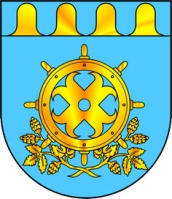 ЗВЕНИГОВО МУНИЦИПАЛ РАЙОНЫН  ДЕПУТАТ – ВЛАКЫН ПОГЫНЫН  ШЫМШЕ СОЗЫВШЕСОБРАНИЕ ДЕПУТАТОВ ЗВЕНИГОВСКОГО МУНИЦИПАЛЬНОГО РАЙОНАСЕДЬМОГО СОЗЫВА